اطلاعیه اقدام  (NOA)									* فیلدهای الزامی DS 1820 (بررسی شده در مارچ 2023)									*تاریخ:  *کدام مرکز منطقه ای این NOA را ارائه میدهد؟		 	       آیدی مخصوص هر مشتری (UCI)، در صورت موجودیتمصرف کننده یا درخواست کننده:*نام:					*تخلص:					*تاریخ تولد:*شماره تلیفون اولیه:                                            شماره تلیفون ثانویه:	                      *آدرس ایمیل:*آدرس سرک:									نمبر آپارتمنت:*شهر:										*کود پستی:*آیا مصرف کننده یا درخواست کننده، اشتراک کننده ای است که از خدمات مبتنی بر خانه و جامعه Medicaid انصراف داده است (یک مورد را علامت بزنید)	 بله    نخیرنام نماینده مجاز: (در صورت وجود)نام:					تخلص:					قرابت با مدعی:شماره تلیفون اولیه:	                              شماره تلیفون ثانویه:	                         آدرس ایمیل:*اقدام (اقدام هایی) که مرکز منطقه ای پیشنهاد میکند (در صورت پیشنهاد بیشتر از یک اقدام، تمام مواردی را که مطابقت دارد علامت بزنید):  رد واجد شرایط بودن  ختم واجد شرایط بودن  رد خدمات  کاهش خدمات  ختم خدمات*تاریخ انجام اقدام (اقدام های) پیشنهادی:*اقدام (اقدام های) پیشنهادی:*دلیل اقدام (اقدام های) پیشنهادی:*حقایق و قوانین پشتیبان اقدام (اقدام های) پیشنهادی:برای مشاهده انتخاب های خود، نحوه درخواست تجدیدنظر در این تصمیم (تصمیمات)، و نحوه دریافت کمک، لطفاً به صفحه بعد مراجعه کنیدانتخاب های شمااگر با تصمیم پیشنهادی در اطلاعیه اقدام (NOA) خود موافق هستید، ضرور نیست کدام کاری انجام بدهید.اگر با تصمیم پیشنهادی در این NOA موافق نیستید، حق دارید درخواست تجدیدنظر کنید. درخواست تجدیدنظر روشی برای حل اختلاف با مرکز منطقه ای شما است. درخواست های تجدیدنظر برای اداره خدمات انکشافی (DDS) ارسال میشوند.                                                                     نحوه درخواست تجدیدنظرمیتوانید فورمه درخواست تجدیدنظر خود را به شکل الکترونیکی در ویبسایت DDS ثبت کنید: https://www.dds.ca.gov/general/appeals-complaints-comments/fair-hearings-complaint-process/میتوانید فورمه ضمیمه را از طریق ایمیل به آدرس AppealRequest@dds.ca.gov ارسال کنیدمیتوانید فورمه ضمیمه را از طریق پست به آدرس 1215 O Street MS 8-20, Sacramento, CA 95814 ارسال کنیدمیتوانید فورمه ضمیمه را از طریق فکس به نمبر 916-654-3641 ارسال کنیدشما باید درخواست تجدیدنظر خود را به وقت معینه آن ارائه دهید. دو موعد مقرر وجود دارند.موعد اول برای زمانی است که میخواهید خدمات فعلی خود را در جریان پروسۀ تجدیدنظر خود به همان شکل حفظ کنید:درخواست شما باید حداکثر الی 30 روز از زمانی که NOA خود را دریافت میکنید و قبل از انجام هر نوع اقدام تاپه شود یا توسط DDS دریافت شود.به حفظ خدمات فعلی شما در جریان پروسۀ تجدیدنظر "کمک پرداخت شده در مدت انتظار" گفته میشود.موعد دوم برای سایر درخواست های تجدیدنظر است. اگر درخواست تجدیدنظر شما 31 الی 60 روز از زمان دریافت NOA شما ثبت شده باشد، تا زمانیکه پروسۀ تجدیدنظر شما ادامه دارد مرکز منطقه ای تصمیم خواهد گرفت. درخواست های تجدیدنظر باید حداکثر الی 60 روز از تاریخ دریافت این NOA تاپه گردد یا توسط DDS دریافت شود.                                                                 مکان دریافت کمکشما میتوانید در حصۀ درخواست تجدیدنظر خود کمک دریافت کنید. اشخاصی که میتوانند به شما کمک کنند، عبارتند از:هماهنگ کننده خدمات شما یا سایر کارکنان مرکز منطقه ای، اگر از آنها درخواست کنید.مدافع حقوق مشتری (CRA) ذریعۀ نمبر:(800) 390-7032 برای کالیفورنیای شمالی، یا(866) 833-6712 برای کالیفورنیای جنوبی، یادر اینجا مدافع حقوق مشتریان موجود در مرکز منطقه ای خود را پیدا کنید: https://www.disabilityrightsca.org/what-we-do/programs/office-of-clients-rights-advocacy-ocra/ocra-staff-linksبه دفاتر بررسی شکایات به شماره (877) 658-9731 یا ombudsperson@dds.ca.gov. اگر در پروگرام خود-تعیینی هستید، به sdp.ombudsperson@dds.ca.gov ایمیل ارسال کنید.همچنین میتوانید از یک مرکز منبع خانواده کمک بگیرید: https://frcnca.org/get-connected/.مرکز منطقه ای شما میتواند به شما کمک کند تا یک گروه پشتیبانی والدین محلی یا سازمان مبتنی بر جامعه پیدا کنید که بتواند به شما کمک کند.اگر در Porterville Developmental Center، Canyon Springs، یا یک STAR Home زندگی میکنید، میتوانید از شورای ایالتی در حصۀ ناتوانی های رشدی نیز کمک دریافت کنید:Canyon Springs، Desert STAR، South STAR (760) 770-0651Porterville و Central STAR (559) 782-2431دفاتر مرکزی (408) 834-2458https://scdd.ca.gov/clientsrightsadvocates/."بسته معلومات درخواست تجدیدنظر" با استفاده از کود QR یا لینک زیر قابل دسترس است. این بسته معلومات بیشتری را درباره پروسۀ تجدیدنظر ارائه میدهد.https://bit.ly/AppealInfoPacket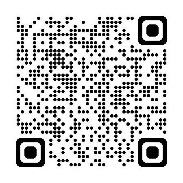 